Dotyczy: Przedłużenia sesji Uprzejmie proszę o przedłużenie sesji egzaminacyjnej do dnia…………………….………..r. Przedłużenie dotyczy przedmiotów:1)………………………………………………………………………………………………………………………………………………………Nazwa przedmiotu, prowadzący2)………………………………………………………………………………………………………………………………………………………Nazwa przedmiotu, prowadzący3)………………………………………………………………………………………………………………………………………………………Nazwa przedmiotu, prowadzącyUzasadnienie …………………………………………………………………..…………………………………………………………………………… ………………………………………………………………………………………………………………………………………………………………………………………………………………………………………………………………………………………………………………………………………………………………………………………………………………………………………………………………………………………………………………………………………………………………………………………………………………………………………………………………………………………………………………………………………………………………………………………………………………………………………………………………………………………………………………………………………………………………………………………………………………………………………………………………………………………………………………………………………………………………………………………………………………………………………………………………………………………………………………………………………………………………………………………………………………………………………………………………………………………………………………………………………………………………………………………………………………………………………………………………………………………………………………………………………………Załączniki: 	……………………………………………………………………………………………….		……………………………………………………………………………………………….……………………………………………..Podpis studenta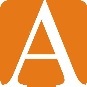 WYDZIAŁ ARCHITEKTURY POLITECHNIKA POZNAŃSKAPoznań, dnia……………………….r.………………………………………………...……………….…Imię i nazwisko……………………………………..……….…………….………Numer albumuArchitektura Stacjonarne                 I stopnia/ II stopnia*Semestr studiów  1    2   3   4   5   6   7………………………………………………...…………..……Adres korespondencyjny…………………………………………………..……..………Nr telefonuProdziekan ds. studenckichdr inż. arch. Barbara Świt-Jankowska 